PETAK-19.3.- 7.LEKCIJA- ES DUFTET NACH FRÜHLINGDRAGA DJECO,BUDITE MI VRIJEDNI KAO ŠTO STE I NA SATU I SVE ĆE BITI OK.VAŠA LEHRERIN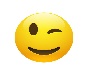 1.OVO PREPISATI U BILJEŽNICUSchularbeit den 19.März 2020Jahreszeiten

Frühling:                                      Sommer:
Herbst:                                          Winter:
Wie ist das Wetter?

Das Wetter ist schön.                 VRIJEME JE LIJEPO                                       Es ist windig.  VJETROVITO JE.
Es ist sonnig. SUNČANO JE.Die Sonne scheint. SUNCE SJA.Es ist warm.TOPLO JE.Es ist heiss.VRUĆE JE.
 Das Wetter ist schlecht.         VRIJHEME JE RUŽNO.                                                                    Es regnet.  Es donnert. s blitzt.
                                                                                              Es schneit. 
Es ist kalt/heiß.
RIJEŠITI ZADATKE  18. U UDŽB. STR.58 I U RADNOJ B. I 9.10. I 11. STR.57.I 58.(NE BOJTE SE NEĆEMO NIŠTA PRESKOČITI!)TO JE SVE ZA DANAS OD MENE.VELIKI POZDRAV!LEHRERIN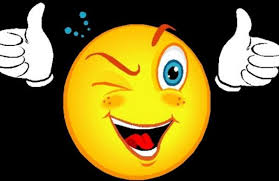 